О предоставлении земельного участкав аренду на 10 лет Сюткину М.Л.В соответствии со ст. 39.6 Земельного кодекса Российской Федерации и на основании протокола № 1 рассмотрения заявок на участие в открытом аукционе от 02.03.2020 г. администрация  Староатайского сельского поселения Красночетайского  района  Чувашской  Республики   п о с т а н о в л я е т:           1. Предоставить в аренду на 10 (десять) лет Сюткину Михаилу Леонидовичу  земельный участок категории «земли сельскохозяйственного назначения», с  кадастровым номером 21:15:110101:308, находящийся по адресу: Чувашская Республика, Красночетайский район, с./пос. Староатайское, для сельскохозяйственного использования общей площадью 447000  кв. м..2. Подготовить проект договора аренды земельного участка. 3. Обеспечить государственную регистрацию права аренды на земельный участок в соответствии с Федеральным законом от 13.07.2015 № 218-ФЗ  "О государственной регистрации недвижимости".Глава Староатайского сельского поселения						                            В.Н.ПариковаЧĂВАШ РЕСПУБЛИКИ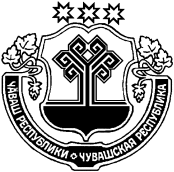 ХĔРЛĔ ЧУТАЙ РАЙОНĔЧУВАШСКАЯ РЕСПУБЛИКАКРАСНОЧЕТАЙСКИЙ  РАЙОНКИВ АТИКАССИЯЛ ПОСЕЛЕНИЙĚНАДМИНИСТРАЦИЙĚЙЫШĂНУ11.04.2022  ç.   № 30Кив Атикасси ялĕАДМИНИСТРАЦИЯСТАРОАТАЙСКОГОСЕЛЬСКОГОПОСЕЛЕНИЯПОСТАНОВЛЕНИЕ11.04.2022 г.  № 30деревня Старые Атаи